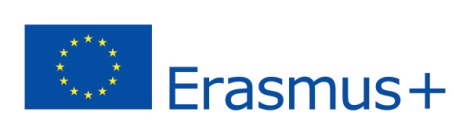 Pályázati Űrlap és Munkatervaz Erasmus+ KA1 Felsőoktatási munkatársak oktatási célú mobilitása keretében történő kiutazáshoza 2017/2018-as tanévrePázmány Péter Katolikus EgyetemSzemélyi adatok:Tervezett Erasmus mobilitási tevékenységFogadó intézmény adatai:Mobilitási tevékenység adatai:Motiváció:Költségkalkuláció:Név:Állampolgárság:Állampolgárság:Állampolgárság:Születési név:u.a.u.a.u.a.u.a.u.a.u.a.u.a.Születési hely:Születési idő:Születési idő:Születési idő:Születési idő:Állandó lakcím:Szervezeti egység neve:Beosztás:Munkahelyi telefonszám:Mobil telefonszám:Mobil telefonszám:Mobil telefonszám:E-mail cím:Közvetlen munkahelyi vezető neve:beosztása:beosztása:Telefonszáma:e-mail címe:e-mail címe:Fogadó intézmény neve:Fogadó intézmény Erasmus kódja:Fogadó intézmény címe:Fogadó intézmény kapcsolattartójának Fogadó intézmény kapcsolattartójának neve:beosztása:telefonszáma:e-mail címe:Tervezett tevékenység rövid leírása:Hány nap időtartamra pályázik? Napok száma: Az utazás időpontja 
(év, hó)Részt vett-e korábban mobilitási programban? Ha igen, mikor és melyik program keretében, milyen tevékenységgel?A mobilitási tevékenység mennyiben járul hozzá saját szakmai fejlődéséhez?A mobilitási tevékenység tervei szerint mennyiben járul hozzá a küldő szervezeti egységben az oktatás minőségének fejlesztéséhez?A mobilitási tevékenység mennyiben járul hozzá az Erasmus mobilitás minőségi és mennyiségi növekedéséhez, az intézmények közötti kapcsolatok javításához?Milyen eredményt/hasznosulást vár a mobilitási tevékenységtől?A mobilitás során megszerzett tapasztalatokat milyen módon tervezi átadni diákjainak, hasonló területen dolgozó kollégáknak?Költségnem:Összeg (Euró)Útiköltség:Utazás módja: Utazás módja: Szállásköltség:Éjszakák száma:Szállásköltség: Részvételi díj:Regisztrációs díj: -Részvételi díj: -  Napi megélhetési költség:Összesen:Kelt: 2017.                                                 Aláírás:Közvetlen munkahelyi vezető javaslata:Nem támogatom                   TámogatomAláírás: